Publicado en Madrid el 19/10/2017 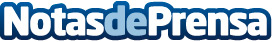 Huelga de pilotos de Avianca: ¿Tengo derecho a reclamar?En los últimos días, miles de pasajeros se han visto afectados por los retrasos y cancelaciones en vuelos por culpa de la huelga de pilotos de Avianca. Los pasajeros se agolpan en el aeropuerto en busca de soluciones y reclaman a la compañía aérea alternativas para poder proseguir con su viajeDatos de contacto:Javier López García 670 789 269Nota de prensa publicada en: https://www.notasdeprensa.es/huelga-de-pilotos-de-avianca-tengo-derecho-a_1 Categorias: Derecho Viaje Turismo http://www.notasdeprensa.es